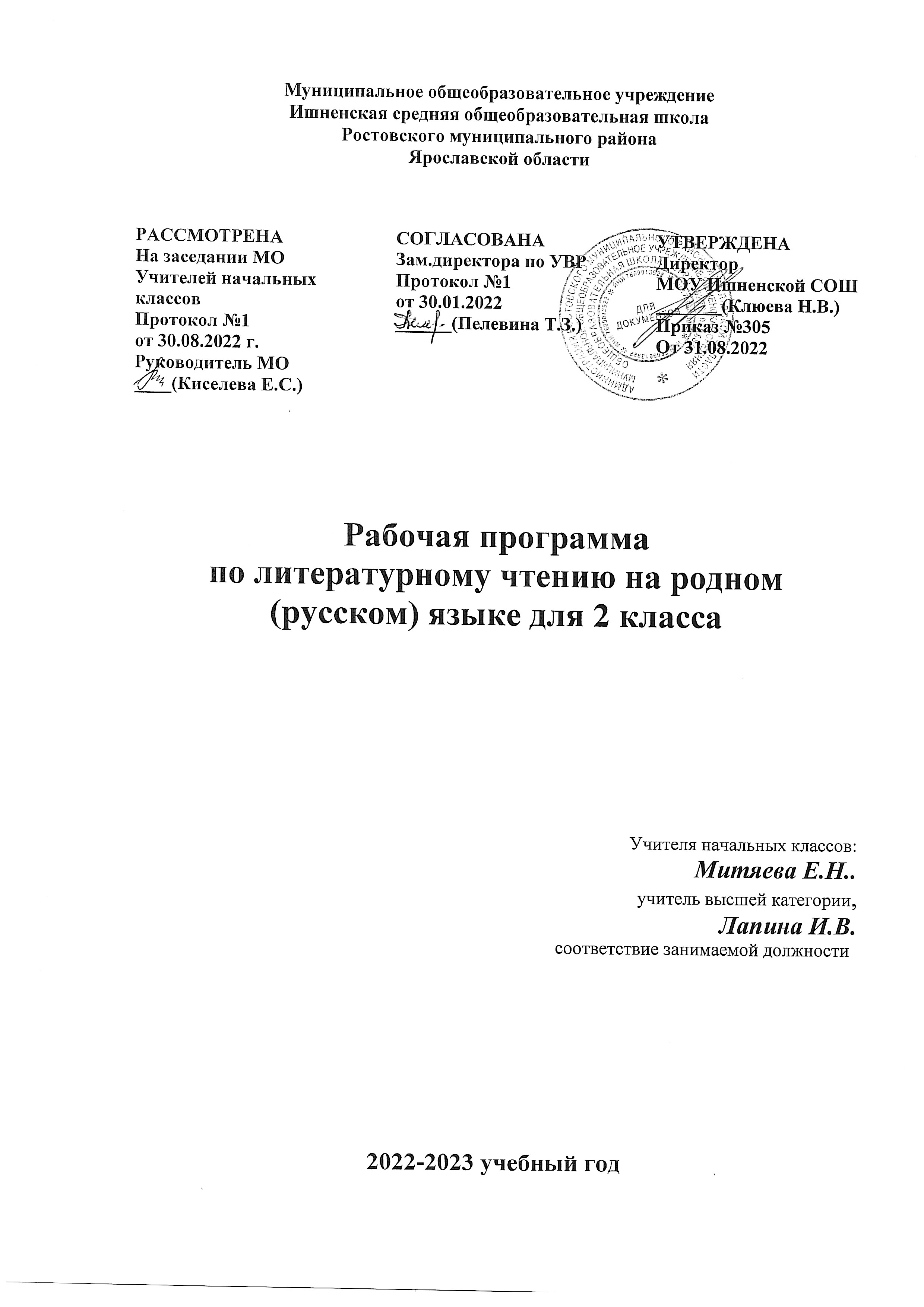 Пояснительная запискаРабочая программа курса «Родной язык и литературное чтение на родном языке» по литературному чтению на родном языке (русском) составлена на основе следующих нормативных документов:Федеральный закон "Об образовании в Российской Федерации"от 29.12.2012 N 273-ФЗ;Федеральный государственный образовательный стандарт начального общего образования (ФГОС НОО), утвержденный приказом Министерства образования и науки РФ от 6 октября 2009 г. N 373, с изменениями и дополнениями от: 26 ноября 2010 г., 22 сентября 2011 г., 18 декабря 2012 г., 29 декабря 2014 г., 18 мая, 31 декабря 2015 г., 11 декабря 2020 г.Приказ Министерства просвещения Российской Федерации от 23.12.2020 № 766 "О внесении изменений в федеральный перечень учебников, допущенных к использованию при реализации имеющих государственную аккредитацию образовательных программ начального общего, основного общего, среднего общего образования организациями, осуществляющими образовательную деятельность, утвержденный приказом Министерства просвещения Российской Федерации от 20 мая 2020 г. № 254"(Зарегистрирован 02.03.2021 № 62645)Авторская программа по учебному предмету «Литературное чтение  на родном (русском) языке» для образовательных организаций, реализующих программы начального общего образования.ООП НОО МОУ Ишненская СОШ (утв. приказом директора № 15а д/о от 15.01.21 г);Учебный план МОУ Ишненская СОШ (утв. приказом директора № 307 от 31.08.2022);Календарный учебный график МОУ Ишненская СОШ (утв. приказом директора № 308  от 31.08.2022);Положение о рабочей программе по ФГОС НОО (утв. приказом директора №243 о/д от 27.08.2021 г.;Методическое письмо ГОАУ ИРО об организации учебного процесса в начальной школе в 2021/2022 гг.Учебник:Родной ( русский)  язык. 2 класс : учебное  пособие для общеобразовательных организаций / [О. М. Александрова и др.]. – М.: Просвещение, 2019. – 144 с. Данный учебник включён в федеральный перечень на 2022 – 2023 учебный год.В соответствии с ООП ИшненскойСОШ на изучение учебного предмета «Литературное чтение на родном языке (русском)» во втором классе отводится 17 часов в год,  0,5 ч в неделю  (при 34 учебных неделях).Срок реализации программы 1 год.          Рабочая программа ориентирована на работу по учебно-методическому комплекту «Школа России» Целями изучения предмета ««Литературное чтение  на родном ( русском) языке»» в начальной школе являются:расширение представлений о русском языке как духовной, нравственной и культурной ценности народа; осознание национального своеобразия русского языка; формирование познавательного интереса, любви, уважительного отношения к русскому языку, а через него – к родной культуре; воспитание уважительного отношения к культурам и языкам народов России; овладение культурой межнационального общения;совершенствование умений наблюдать за функционированием языковых единиц, анализировать и классифицировать их, оценивать их с точки зрения особенностей картины мира, отраженной в языке; совершенствование умений работать с текстом, осуществлять элементарный информационный поиск, извлекать и преобразовывать необходимую информацию;совершенствование коммуникативных умений и культуры речи, обеспечивающих владение русским литературным языком в разных ситуациях его использования; обогащение словарного запаса и грамматического строя речи; развитие потребности к речевому самосовершенствованию;приобретение практического опыта исследовательской работы по литературному чтению на родном русском языке, воспитание самостоятельности в приобретении знаний.Оценка результатов освоения ООП НОО курса «Родной язык и литературное чтение на родном языке» по литературному чтению на родном языке (русском)  проводится в соответствии с разделом «Система оценки» ООП НОО и «Положением о системе оценивания ОУ» и предусматривает проведение промежуточной аттестации в соответствии с учебным планом.Планируемые результаты освоения учебного предмета « Литературное чтение на родном (русском) языке» во 2 классеПредметные результатыУченик научится: воспринимать на слух тексты в исполнении учителя, обучающихся;  осознанно, правильно, выразительно читать целыми словами;  понимать смысл заглавия текста; выбирать наиболее подходящее заглавие из данных; самостоятельно озаглавливать текст;  выразительно читать и пересказывать текст; делить текст на части, озаглавливать части; подробно и выборочно пересказывать текст;  читать произведения разных жанров;  прогнозировать содержание произведения по его заглавию, иллюстрациям;           ориентироваться в мире книг по открытому доступу книг в детской библиотеке;    читать по ролям художественное произведение;                    участвовать в драматизации произведений, читать наизусть лирические произведения;   определять отношение автора к персонажам, рассказывать, как оно выражено;   различать жанры, преимущественно путём сравнения (сказка - басня, сказка - былина, сказка – рассказ).Ученик получит возможность научиться:   составлять личное мнение о литературном произведении;   высказывать своё отношение к героям и к авторской позиции в устной форме;  придумывать продолжение истории персонажа ;  создавать иллюстрации к произведениям;Содержание учебного предмета       Раздел 1.  Прошлое и настоящее Слова, называющие игры, забавы, игрушки (например, городки, салочки, салазки, санки, волчок, свистулька).Слова, называющие предметы традиционного русского быта: 1) слова, называющие домашнюю утварь и орудия труда (например, ухват, ушат, ступа, плошка, крынка, ковш, решето, веретено, серп, коса, плуг); 2) слова, называющие то, что ели в старину (например, тюря, полба, каша, щи, похлёбка, бублик, ватрушка калач, коврижки): какие из них сохранились до нашего времени; 3) слова, называющие то, во что раньше одевались дети (например, шубейка, тулуп, шапка, валенки, сарафан, рубаха, лапти). Пословицы, поговорки, фразеологизмы, возникновение которых связано с предметами и явлениями традиционного русского быта: игры, утварь, орудия труда, еда, одежда (например, каши не сваришь, ни за какие коврижки). Сравнение русских пословиц и поговорок с пословицами и поговорками других народов. Сравнение фразеологизмов, имеющих в разных языках общий смысл, но различную образную форму (например, ехать в Тулу со своим самоваром (рус.); ехать в лес с дровами (тат.).  Проектное задание: «Почему это так называется?».Раздел 2. Язык в действии Как правильно произносить слова (пропедевтическая работа по предупреждению ошибок в произношении слов в речи). Смыслоразличительная роль ударения. Наблюдение за изменением места ударения в поэтическом тексте. Работа со словарем ударений.Обогащение активного и пассивного словарного запаса. Проведение синонимических замен с учётом особенностей текста. Уточнение лексического значения антонимов.Сравнение русских пословиц и поговорок с пословицами и поговорками других народов. Сравнение фразеологизмов, имеющих в разных языках общий смысл, но различную образную форму.   Практическая работа: «Слушаем и учимся читать фрагменты стихов и сказок, в которых есть слова с необычным произношением и ударением».   Разные способы толкования значения слов. Наблюдение за сочетаемостью слов.Совершенствование орфографических навыков.  Раздел 3. Секреты речи и текста Приемы общения: убеждение, уговаривание, просьба, похвала и др., сохранение инициативы в диалоге, уклонение от инициативы, завершение диалога и др. (например, как правильно выразить несогласие; как убедить товарища). Особенности русского речевого этикета. Устойчивые этикетные выражения в учебно-научной коммуникации: формы обращения; использование обращения ты и вы.Устный ответ как жанр монологической устной учебно-научной речи. Различные виды ответов: развернутый ответ, ответ-добавление (на практическом уровне).Связь предложений в тексте. Практическое овладение средствами связи: лексический повтор, местоименный повтор.Создание текстов-инструкций. Создание текстов-повествований: заметки о посещении музеев; повествование об участии в народных праздниках. Создание текста: развёрнутое толкование значения слова. Тематический планКалендарное планирование по родному (русскому) языку (17уроков)Учебно-методическоеобеспечениеАлександрова О. М., Вербицкая Л. А., Богданов С. И., Казакова Е. И., Кузнецова М. И.,  Петленко   Л. В.,  Романова   В. Ю.   Русский родной язык. 1 класс. Учебное пособие для общеобразовательных организаций. — М. : Просвещение, 2018.Русский родной язык. 1 класс : методическое пособие / [О. М. Александрова, М. И. Кузнецова, Л. В. Петленко др.] URL: http://uchlit.com.№ п/пТемаК-во чРеализация воспитательного потенциала уроковЦОР1Русский язык: прошлое и настоящее 7Уважительно относиться к традициям своей семьи, к тому месту, где родился (своей малой родине); отзываться положительно о своей Родине, о людях, её населяющих; слушать собеседника и вести диалог, признавать возможность существования различных точек зрения и права каждого иметь свою, излагать свое мнение и аргументировать свою точку зрения и оценку событийhttps://kopilkaurokov.ru/https://infourok.ru/https://multiurok.ru/2Язык в действии  6Осознавать свою принадлежность к определённому народу; проявлять интерес к чтению произведений устного народного творчества своегонарода и народов других стран; договариваться о распределении ролей в совместной деятельности, осуществлять взаимный контроль в совместной деятельности, готовности конструктивно разрешать конфликты посредством учёта интересов сторон и сотрудничества.https://videouroki.net/https://kopilkaurokov.ru/https://infourok.ru/3Секреты речи и текста4С гордостью относиться к произведениям русских писателей - классиков, известных во всем мире;формировать умение самостоятельно работать с некоторыми заданиями учебника, осознавать недостаток информации; отзываться положительно о своей Родине, о людях, её населяющихhttps://nsportal.ru/https://yandex.ru/video/                                            Итого                                                            17№План ФактФактТема урокаРаздел 1. Прошлое и настоящее (7 ч)Раздел 1. Прошлое и настоящее (7 ч)Раздел 1. Прошлое и настоящее (7 ч)Раздел 1. Прошлое и настоящее (7 ч)Раздел 1. Прошлое и настоящее (7 ч)1.13.0113.01https://infourok.ru/prezentaciya-po-rodnomu-russkomu-yazyku-k-konspektu-uroka-na-temu-po-odezhke-vstrechayut-4556200.htmlПо одёжке встречают…Слова, обозначающие предметы традиционного русского быта: как называлось то, во что раньше одевались дети. А.А.Блок «Колыбельная песня». Работа с репродукциями картин авторов Ф.В. Сычковаи  В.Е. Маковского.2.20.0120.01https://kopilkaurokov.ru/ Если хорошие щи, так другой пищи не ищи.Пословицы,поговорки, фразеологизмы, возникновение которых связано с едой .Максим Горький  «Про Иванушку-дурачка».3.27.0127.01https://infourok.ru/prezentaciya-po-rodnomu-russkomu-yaziku-klass-kasha-kormilica-nasha-3916065.htmlКаша – кормилица наша.  Пословицы, поговорки, фразеологизмы.4.03.0203.02https://infourok.ru/prezentaciya-uroka-na-temu-aleksey-tolstoy-detstvo-nikiti-3713883.htmlЛюбишь кататься, люби и саночки возить. Отрывок из повести А.Н. Толстого « Детство Никиты».5.10.0210.02Делу время, потехе час.Пословицы, поговорки, фразеологизмы, возникновение которых связано с детскими играми и игрушками.6.17.0217.02https://multiurok.ru/files/prezentatsiia-po-russkomu-rodnomu-iazyku-v-reshete.htmlВ решете воду не удержишь. Сказки К.И.Чуковского.7.24.0224.02Самовар кипит, уходить не велит. Викторина «Почему это так называется?».Раздел 2. Язык в действии (6 ч)Раздел 2. Язык в действии (6 ч)Раздел 2. Язык в действии (6 ч)Раздел 2. Язык в действии (6 ч)Раздел 2. Язык в действии (6 ч)28.0228.02https://videouroki.net/razrabotki/priezientatsiia-a-l-barto.htmlКак правильно произносить слова. Стихи А.Барто.14.0314.03Наблюдение за изменением места ударения в поэтическом тексте. Стихи И.Токкмаковой.21.0321.03https://kopilkaurokov.ru/vneurochka/presentacii/prezentatsiia_vesiolye_stikhi_genrikha_sapgira Уточнение лексического значения антонимов. Стихи Г.Сапгира.04.0404.04Как появились пословицы и фразеологизмы?Сравнение русских пословиц и поговорок с пословицами и поговорками других народов. Сравнение фразеологизмов, имеющих в разных языках общий смысл, но различную образную форму.11.0411.04https://infourok.ru/prezentaciya-k-uroku-literaturnogo-chteniya-v-klasse-skazki-as-pushkina-umk-shkola-rossii-3115187.htmlКак можно объяснить значение слова?Разные способы толкования значения слов. Отрывки из сказок А.Пушкина. 18.0418.04Как научиться читать стихи и сказки?Наблюдение за изменением места ударения в поэтическом тексте. Сказки А.Пушкина.Раздел 3. Секреты речи и текста (4 ч)Раздел 3. Секреты речи и текста (4 ч)Раздел 3. Секреты речи и текста (4 ч)Раздел 3. Секреты речи и текста (4 ч)Раздел 3. Секреты речи и текста (4 ч)Раздел 3. Секреты речи и текста (4 ч)1.25.0425.04https://nsportal.ru/nachalnaya-shkola/chtenie/2018/06/22/prezentatsiya-skazki-v-suteevaУчаствуем в диалогах.Приемы общения.  Особенности русского речевого этикета.  Рассказы В. Сутеева. 2.16.0616.06Составляем развёрнутое толкование значения слова. Рассказ М.Пришвина «Ласточка»3.23.0523.05https://yandex.ru/video/preview/?text=%D0%9D.%D0%94%D1%83%D1%80%D0%BE%D0%B2%D0%B0+%C2%AB%D0%9C%D0%BE%D0%B8+%D0%B7%D0%B2%D0%B5%D1%80%D0%B8%C2%BBУстанавливаем связь предложений в тексте. Н.Дурова  «Мои звери». 4.30.0530.05Создаём тексты-инструкции и тексты-повествования .А.Толстой «Детство Никиты»